Диагностика показателей формирования интегративного качества «Способность решать интеллектуальные и личностные задачи».С у б т е с т  2. «Нелепицы» {Приложение 2)Цель: выявление знаний ребенка об окружающем мире, способности эмоционально откликаться на нелепость рисунка.Процедура проведения. Ребенку предлагают картинку со словами: «Посмотри на эту картинку». Если ребенок рассматривает ее молча (или вообще никак не реагирует), педагог может спросить: «Ты рассмотрел картинку? Смешная? Почему она смешная? Что здесь нарисовано неправильно?» При этом каждый вопрос является помощью в выполнении задания и влияет на полученную им оценку. Ребенок должен увидеть нелепости и затем объяснить, как должно быть на самом деле. Если ребенок затрудняется, психолог может оказать ему помощь, задав следующие вопросы:Может ли коза жить в дупле? Где она должна жить?Где и как растет морковка, редиска? И т.п.Критерии оценкиРебенок реагирует на нелепости, изображенные на картинке, живо и непосредственно, без вмешательства взрослого, улыбается, с легкостью указывает на все нелепости — 2 балла.Ребенок реагирует не сразу, находит нелепые места с небольшой помощью психолога (один-два вопроса) — 1 балл.Ребенок эмоционально никак не реагирует на нелепость картинки и только с помощью взрослого находит несоответствие в ней — 0 баллов.В Протоколе фиксируется, все ли нелепые ситуации смог найти ребенок, и заданные психологом вопросы; в разделе «Примечания» фиксируются трудности звукопроизношения, грамматические ошибки, оценивается словарный запас.Субтест  3. «Времена года» (Приложение 3)Цель: выявление уровня сформированности представлений о временах года.Процедура проведения. Перед ребенком раскладывают в случайном порядке 4 картинки с изображением времен года: «Здесь нарисованы времена года. Какое время года изображено на каждой картинке? Покажи и назови. Почему ты так думаешь?»Критерии оценкиРебенок понимает задание, уверенно соотносит изображение всех времен года с названиями — 2 балла.Ребенок понимает задание, но называет правильно только два времени года, соотнося их с картинками, — 1 балл.Ребенок не понимает задания, бесцельно перекладывает картинки, — 0 баллов.В Протоколе следует отметить, какое время года вызывает затруднение. В разделе «Примечания» отмечается активный словарный запас, точность передачи признаков времен года.Субтест 4. «Найди такую же картинку» (внимание)(Приложение 4)Цель: выявление способности устанавливать тождество, сходство и различие предметов на основе зрительного анализа, уровня развития наблюдательности, устойчивости внимания, целенаправленности восприятия.Процедура проведения. Перед ребенком выкладывают лист с рисунками. Инструкция: «Здесь нарисовано в каждом ряду по 4 картинки. Посмотри внимательно на первую картинку (в верхнем ряду) и найди точно такую же». Затем по очереди предъявляют остальные 5 рядов.Критерии оценкиРебенок выполняет задание верно в 5—6 случаях — 2 балла.Ребенок выполняет задание верно в 3—4 случаях — 1 балл.Ребенок выполняет задание верно в 1—2 случаях либо не понимает и не выполняет совсем — 0 баллов.В Протоколе отмечается правильность выбора («+» или «—»).Субтест 5. «10 предметов» (память) (Приложение 5)Цель: анализ объема непосредственной образной памяти у ребенка.Инструкция: «Посмотри внимательно на картинку, назови нарисованные предметы и постарайся их запомнить». Затем картинку переворачивают и предлагают ребенку перечислить предметы, которые он запомнил.Критерии оценкиРебенок запомнил 5—6 предметов — 2 балла.Ребенок запомнил 4 предмета — 1 балл.Ребенок запомнил менее 4-х предметов — 0 баллов.В Протоколе отмечается, сколько предметов запомнил ребенок (предварительно ставятся «+» или «—»).Субтест 6. «Найди "семью"» (мышление)(Приложения 6.1; 6.2)Цели: выявление уровня развития наглядно-образного мышления, элементов логического мышления, умения группировать предметы по их функциональному назначению.Процедура проведения. Перед ребенком выкладывают в ряд по одной картинке из категорий: посуда, одежда, транспорт, фрукты, мебель, овощи. Остальные картинки выкладываются под ними в случайном порядке. Инструкция: «Посмотри внимательно, какие картинки лежат в верхнем ряду, назови их. Теперь я возьму одну картинку {ведущий берет картинку, относящуюся к той же группе, что и первая) и положу ее вот сюда (кладет под первой картинкой)». Затем берет любую другую карточку и спрашивает ребенка: «А куда ты положишь вот эту картинку?» И т.п. В результате должно получиться шесть групп по четыре карточки, которые в каждой группе располагаются одна под другой. Ребенок должен объяснить, почему он объединил картинки в одну группу. Если задание вызывает у ребенка затруднение, можно оказать ему помощь, выложив второй ряд картинок по категориям или попросив его назвать одним словом карточки, лежащие в одном ряду, например: «Как можно назвать одним словом апельсин и яблоко?»Критерии оценкиРебенок принимает и понимает задание, классифицирует картинки с учетом основного признака и может осуществить обобщение в речевом плане — 2 балла.Ребенок понимает задание, раскладывает картинки правильно, но не обобщает вербально, либо не сразу понимает задание, но после помощи психолога переходит к самостоятельному выполнению — 1 балл.Ребенок не понимает условие задания и не использует помощь психолога — 0 баллов.В Протоколе отмечается, верно или неверно названы обобщающие слова («+» или «—») , а в Примечаниях — какая помощь психолога была использована.Субтест 7. «Рыбка» (мышление) (Приложения 7.1, 7.2)Цели: определение уровня развития наглядно-образного мышления, организации деятельности, умения действовать по образцу, анализировать пространство.Процедура проведения. Ребенку показывают изображение рыбки, состоящее из разноцветных геометрических фигур (схему). Психолог спрашивает: «Как ты думаешь, что здесь нарисовано? Правильно, это рыбка». После этого ему предлагают набор геометрических фигур, из которых можно собрать изображение рыбки: «Выложи, пожалуйста, рядом точно такую же рыбку». По ходу выполнения задания можно попросить ребенка показать знакомые геометрические фигуры, назвать их и сказать, какого они цвета.Критерии оценкиРебенок самостоятельно анализирует схему и на основе анализа без затруднений воспроизводит изображение — 2 балла.Ребенок недостаточно полно и точно анализирует схематическое изображение, построение осуществляется путем проб — 1 балл.Ребенок не справляется с заданием — 0 баллов.В Протоколе отмечается, как ребенок складывает картинку по образцу, умеет ли он находить ошибки, сверяясь с образцом. В разделе «Примечания» отмечается знание геометрических фигур и цвета.Субтест 8. «Рисунок человека»Цели: выявление сформированности образных и пространственных представлений у ребенка, уровня развития его тонкой моторики; получение общего представления об интеллекте ребенка в целом.Процедура проведения: перед ребенком кладут чистый лист бумаги и говорят ему: «Нарисуй, пожалуйста, человека».Критерии оценкиРисунок ребенка похож на образцы 1 и 2 — 2 балла.Рисунок ребенка похож на образцы 3 и 4 — 1 балл.Рисунок ребенка похож на образцы 5 и 6 — 0 баллов.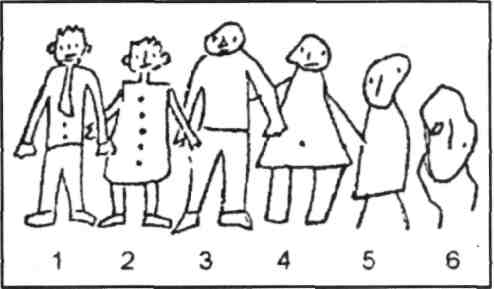 В Протоколе отмечается, с чего ребенок начинает рисовать (голова, ноги и т.п.), его высказывания в процессе рисования, в разделе «Примечания» делаются записи о состоянии мелкой моторики, о том, правильно ли ребенок держит карандаш, с каким нажимом рисует и т.п.Субтест 9. «Последовательные картинки» (речь, мышление) (Приложение 8)Цель: выявление способности ребенка понять сюжет в целом, умения устанавливать причинно-следственные связи, лежащие в основе изображенной ситуации, составлять последовательный рассказ.Процедура проведения. Перед ребенком на столе в произвольном порядке выкладывают картинки и предлагают внимательно их рассмотреть. «Все эти картинки перепутаны. Разложи их по порядку таким образом, чтобы по ним можно было составить рассказ».Критерии оценкиРебенок самостоятельно правильно и логично определяет последовательность картинок и составляет связный рассказ — 2 балла.Ребенок ошибается в последовательности, но исправляет ошибку (сам или с помощью взрослого), или его рассказ отрывочен и вызывает у ребенка трудности — 1 балл.Ребенок нарушает последовательность, не может понять ошибок, или его рассказ сводится к описанию отдельных деталей картинок — 0 баллов.В Протоколе фиксируется, правильно ли ребенок выкладывает последовательность, исправляет ли ошибки, в Примечаниях записываются интересные речевые высказывания (эпитеты, сравнения), оценивается словарный запас ребенка, связность рассказа, грамматическая правильность речи.С у б т е с т  10. «Разрезные картинки» (4 части) (восприятие) (Приложение 9)Цель: выявление уровня развития восприятия, умения воспроизводить целостный образ предмета.Процедура проведения. Ребенку предлагают разрезанные изображения предметов. Карточки раскладываются хаотически. Ребенка просят собрать картинку после того, как он узнает нарисованный предмет.Критерии оценкиРебенок узнает по частям изображенный предмет и собирает картинку самостоятельно — 2 балла.Ребенок не может определить, что нарисовано на разрезанных картинках, до начала работы, но впоследствии при помощи проб самостоятельно собирает картинку — 1 балл.•	Ребенок не справляется с заданием — 0 баллов.В Протоколе отмечается, узнал ли ребенок картинку в разрезанном виде; сколько проб он сделал, чтобы сложить картинку.Субтест   11. «На что это похоже?» (воображение)(Приложение 10)Цель: выявление уровня развития воображения ребенка, оригинальности и гибкости мышления.Процедура проведения. Ребенку предлагают поочередно три карточки с изображениями: «Посмотри на картинку, скажи, на что она похожа?»Критерии оценкиРебенок называет 9 ассоциаций (по 3 на каждый рисунок) — 2 балла.Ребенок называет по 2 ассоциации на каждую картинку — 1 балл.Ребенок не понял задания или дает всего лишь по 1 ассоциации на каждую картинку — 0 баллов.В Протокол записывают ассоциации на каждую картинку, под-считывается их количество. В разделе «Примечания» отмечается оригинальность ассоциаций.Оценка результатовВысокий уровень — 16—20 баллов.Средний уровень — 10—15 баллов.Низкий уровень — 0—9 баллов.